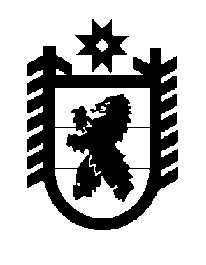 Российская Федерация Республика Карелия    ПРАВИТЕЛЬСТВО РЕСПУБЛИКИ КАРЕЛИЯПОСТАНОВЛЕНИЕот  20 января 2012 года № 12-Пг. ПетрозаводскО внесении изменения в постановление Правительства                  Республики Карелия от 31 января 2011 года № 14-ППравительство Республики Карелия п о с т а н о в л я е т:Внести в пункт 3 Перечня государственных казенных учреждений Республики Карелия, утвержденного постановлением Правительства Республики Карелия от 31 января 2011 года № 14-П (Собрание законодательства Республики Карелия, 2011, № 1, ст.50; № 7, ст.1075), изменение, дополнив абзацами следующего содержания:«государственное казенное учреждение Республики Карелия «Хозяйственно-эксплуатационная группа при Министерстве образования Республики Карелия»государственное казенное образовательное учреждение Республики Карелия для детей, нуждающихся в психолого-педагогической и медико-социальной помощи «Центр диагностики и консультирования».           ГлаваРеспублики Карелия                                                                     А.В. Нелидов